МКУ Управление Культуры, спорта и молодёжной политики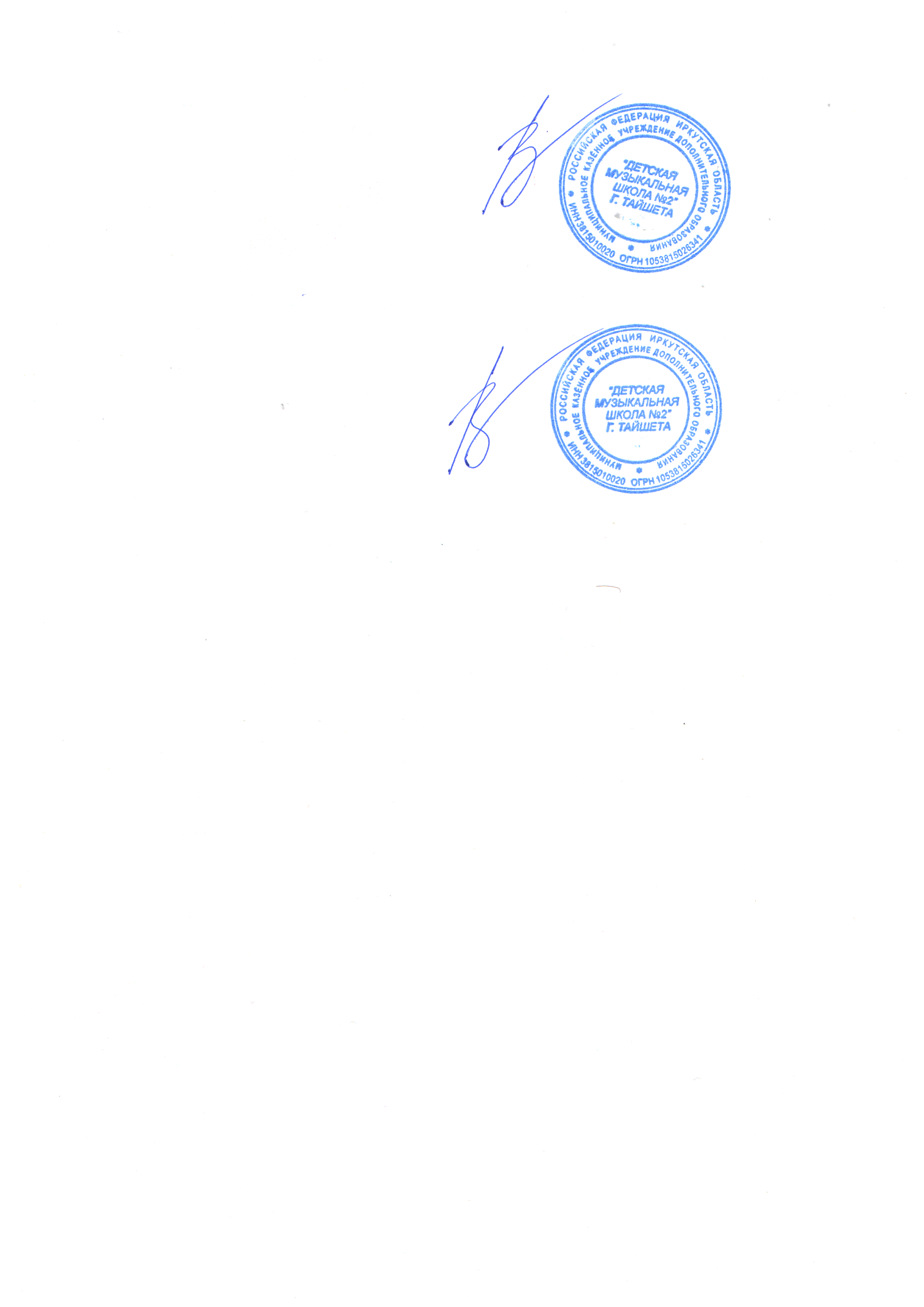  Администрации Тайшетского районаМуниципальное казённое  учреждение дополнительного образования «ДЕТСКАЯ МУЗЫКАЛЬНАЯ ШКОЛА» №2 г. ТайшетаДОПОЛНИТЕЛЬНАЯ ПРЕДПРОФЕССИОНАЛЬНАЯОБЩЕОБРАЗОВАТЕЛЬНАЯ ПРОГРАММАВ ОБЛАСТИ МУЗЫКАЛЬНОГО ИСКУССТВА«НАРОДНЫЕ ИНСТРУМЕНТЫ»Предметная областьПО.01. МУЗЫКАЛЬНОЕ ИСПОЛНИТЕЛЬСТВОФОНД ОЦЕНОЧНЫХ СРЕДСТВучебного предметаУП.01. СПЕЦИАЛЬНОСТЬ ШЕСТИСТРУННАЯ ГИТАРАТайшет, 2020 годРазработчик – Деева Юлия Викторовна, преподаватель 1 квалификационной категории МКУДО «Детская музыкальная школа №2» г. Тайшета.ПАСПОРТ ФОНДА ОЦЕНОЧНЫХ СРЕДСТВОбщие положенияФонд оценочных средств (ФОС) предназначен для контроля и оценки образовательных достижений обучающихся, осваивающих программу учебного предмета ПО.01.УП.01. Специальность (гитара). Результатом освоения учебного предмета ПО.01.УП.01. Специальность (гитара) являются:наличие у обучающегося интереса к музыкальному искусству, самостоятельному музыкальному исполнительству;сформированный комплекс исполнительских знаний, умений и навыков, позволяющий использовать многообразные возможности гитары для достижения наиболее убедительной интерпретации авторского текста, самостоятельно накапливать репертуар из музыкальных произведений различных эпох, стилей, направлений, жанров и форм;знание в соответствии с программными требованиями гитарного репертуара, включающего произведения разных стилей и жанров (обработки народных песен и танцев, пьесы, этюды, инструментальные миниатюры);знание художественно-исполнительских возможностей гитары; знание профессиональной терминологии;наличие умений по чтению с листа музыкальных произведений; наличие умений по исполнению аккомпанементанавыки по воспитанию слухового контроля, умению управлять процессом исполнения музыкального произведения;навыки по использованию музыкально-исполнительских средств выразительности, выполнению анализа исполняемых произведений, владению различными видами техники исполнительства, использованию художественно оправданных технических приемов;наличие творческой инициативы, сформированных представлений о методике разучивания музыкальных произведений и приемах работы над исполнительскими трудностями;наличие музыкальной памяти, развитого мышления, мелодического, ладогармонического, тембрового слуха;наличие элементарных навыков репетиционно-концертной работы в качестве солиста.ФОС включает типовые задания, методы контроля для проведения текущего контроля успеваемости, промежуточной аттестации, итоговой аттестации. Формой итоговой аттестации по ПО.01.УП.01. Специальность является выпускной экзамен. При прохождении итоговой аттестации выпускник должен продемонстрировать знания, умения и навыки в соответствии с программными требованиями, в том числе:знание профессиональной терминологии, гитарного репертуара.достаточный технический уровень владения инструментом для воссоздания художественного образа и стиля исполняемых произведений разных форм и жанров зарубежных и отечественных композиторов;1.2 Формы контроля и методы оцениванияКонтроль освоения ПО.01.УП.01. Специальность осуществляется при проведении текущего контроля успеваемости, промежуточной аттестации.Предметом оценки освоения ПО.01.УП.01. Специальность являются навыки, умения и знания.Формы текущего контроля успеваемости:Технический зачет: выступление в учебной аудитории в присутствии двух преподавателей (включая самого преподавателя). Программа включает набор технических заданий в соответствии с учебными требованиями.Прослушивание: выступление в учебной аудитории или концертном зале в присутствии двух преподавателей (включая самого преподавателя). Программа исполняется наизусть или по нотам.Контрольный урок: выявление знаний, умений и навыков учащихся в классе по специальности. Не требует публичного исполнения и концертной готовности. Это своего рода проверка навыков самостоятельной работы учащегося, проверка технического роста, проверка степени овладения навыками музицирования, проверка степени готовности учащихся выпускных классов к итоговой аттестации. Урок проводится в учебной аудитории преподавателем по специальностиФормы промежуточной аттестации:Академический концерт: выступление перед комиссией в концертном зале в качестве солиста. Программа исполняется наизусть и соответствует учебным требованиям.Переводной экзамен: отчет о проделанной работе за год, проводится в форме выступления в концертном зале в присутствии комиссии. Программа включает произведения разных стилей, жанров, форм, исполняется наизусть.Форма итоговой аттестации:Выпускной экзамен - выступление в концертном зале в присутствии комиссии. Программа включает произведения разных стилей, жанров, форм, исполняется наизусть.8(9) классы5 (6) классыОЦЕНКА ОСВОЕНИЯ ПО.01. УП.1 Специальность 2.1.Типовые задания по текущему контролю успеваемости. Прослушивание:Выпускные классы — часть выпускной программыКонтрольный урок:класс: 1 пьеса наизусть, 1 пьеса чтение с листа-4, 2-7 классы: Чтение с листа (1 пьеса), аккомпанемент (1 пьеса)Технический зачет:полугодие — гаммы, этюд, термины (см. Приложение «Требования к техническому зачету» Разделы 1, 2, 3)полугодие - гаммы, термины (см. Приложение «Требования к техническому зачету» Раздел 2, 3).Типовые задания для промежуточной аттестации для ПО.01. УП.1 СпециальностьНа экзамене или академическом концерте обучающийся выполняет типовое комплексное задание, подготовка к которому осуществляется в течение полугодия под руководством преподавателя по специальности. Содержание типового комплексного задания подразумевает исполнение сольной программы установленного уровня сложности на экзамене и академическом концерте. Состав программы обусловлен, помимо программных требований, индивидуальными данными обучающегося и стратегией преподавателя.Академический концерт: 2 разнохарактерные пьесыПереводной Экзамен:1-ый класс - 2 пьесы;2-7 класс - 3 пьесы:1. Произведение классического периода или старинного композитора 2 .Этюд или виртуозная песа3. Пьеса по выборуПримерная программа, 8-ми летнее обучение:Примерная программа, 5-ти летнее обучение:Задания для проведения итоговой аттестации.Выпускной экзамен.Произведение старинных композиторовПроизведение классического периодаЭтюд или пьеса виртуозного характера.Пьеса кантиленного характераКритерии оцениванияПриложение«Требования к техническому зачету»Раздел 1. - Требования к этюдамРаздел 2. - Требования к гаммам. Методические рекомендации. Раздел 3. - Учебный терминологический словарь.Раздел 1. Требования к этюдамРаздел 2. Требования к гаммам. Методические рекомендации.Разнообразные гаммы являются оптимальным учебно-тренировочным материалом в воспитании исполнительского аппарата гитариста, развития его пальцевой техники.Они предназначены для развития и укрепления навыка организованной, уверенной игры, координации действий пальцев обеих рук. С помощью гамм также отрабатываются один из сложнейших компонентов техники игры на гитарепереходы со струны на струну, овладение полным диапазоном гитары, навыком игры в тональностях. Знание аппликатуры и свободная ориентация на грифе – необходимая база для развития исполнительской техники, к тому же игра гамм способствует закреплению правильных мышечных ощущений, развитию первичной беглости и согласованности действий обеих рук.Сторонники другой точки зрения вполне справедливо полагают, что гаммылишь один из видов технических упражнений, и, как правило, не самый эффективный. Однако полный отказ от разучивания гамм на начальном обучении также неприемлем, т. к. во-первых, необоснованно нарушает единство сложившейся методики обучения, успешно применяемой на других музыкальных инструментах, а во-вторых, гитара перестает для ученика быть помощником для изучения материала курса сольфеджио, где гаммы активно даются с первого года обучения.ЛегатоСтруна моментально глушится, если палец левой руки поднимается, или ее касается палец правой руки. Отсюда понятна большая трудность в достижениисвязной игры и необходимость постоянного контроля над действиями пальцев обеих рук. Достижение четкости и ровности при исполнении гамм на первом этапе основывается на отрабатывании координации движений пальцев обеих рук.Для избежания грязного звучания при движении вниз — поднимать палец при переходе на открытую струну, а при движении вверх- снимать (для продвинутых)Аппликатура правой рукиСпособы развития пальцев правой руки заключены в игре гамм как простейшими группировками длительностей (репетиции - дуоли, триоли, квартоли), так и с привлечением более сложных ритмических фигур: пунктирный ритм, восьмая – две шестнадцатые и их вариантов. Безусловно важной является также работа над чередованием всех пар пальцев правой руки: i-m, m-a, i-a. Она осуществляется параллельно с решением координационных и ритмических задач. Кроме того, обязательно применение двух приемов звукоизвлечения – tirando и apoyando.Варианты аппликатуры пальцев правой руки:В произведениях практически не используется аппликатура пальцев a-m (m-a). Для разработки силы и подвижности этих пальцев, рекомендуется использовать эту связку гаммах. Заметим, при использовании в упражнениях мизинца в правой руке, также повышается сила, уверенность и эластичность пальца a, т.к. они связаны одним сухожилием. Трехпальцевый принцип. Независимо от аппликатуры в левой руке, в правой руке применяется трехпальцевый метод аппликатуры, а именно – am-i, реже i-m-a.В основе гаммообразной техники игры на гитаре, следует применять наиболее целесообразную и естественную аппликатуру в правой руке, а именно: m-i, а не i- m; a-m-i, а не i-m-a; p-m-i, а не p-i-m.Основная техническая трудность в правой руке при игре поступенного движенияпереход со струны на струну, особенно если он совпадает с так называемым«перекрещиванием» пальцев. i m i m i m i m 11 Здесь указана аппликатура с тремя переходами со струны на струну: до- ре, фа-соль, ля-си. В первом случае естественная позиция сохраняется (средний палец извлекает звук на более высокой струне), тогда как в двух других возникает перекрещивание: указательный палец как бы «перешагивает через ступеньку», тем самым несколько ломая удобное положение пальцев. На практике перекрещивание пальцев в гаммах и пассажах – явление довольно обычное, хотя не очень желательное и его следует по возможности избегать. Вопрос лишь в том, где и как это лучше сделать: заменить аппликатуру пальцев левой руки или очередность правой? Чтобы исправить положение в нашем примере, не меняя аппликатуру левой руки, можно начать гамму со среднего пальца, уменьшив количество перекрещиваний до одного. Но лучшим вариантом мог быть следующий: начинает большой, а далее чередуются указательный и средний пальцы. В этом случае полностью сохраняется ощущение удобства и не нарушается естественное движениеВо время исполнения гаммы приемом tirando кисть остается неподвижной. Для большей устойчивости большой палец (р) ставится на какую-либо струну,например, третью или четвертую. Нужно помнить, что движения пальцев при tirando более экономичны, чем при apoyando. Пальцы, словно пружинки, автоматически возвращаются к струне после извлечения звука, которое происходит без напряжения. При этом возникает ощущение натянутости струны. Таким образом, достигается максимальная свобода и высокая скорость движения пальцев.Развитие чувство метро-ритма — пульсация дуолями, квартолями, триолями.Для контрольного исполнения гамм на зачетах по технике, можно использовать любые заранее оговоренные педагогом варианты.Проблемы аппликатуры пальцев левой рукиСледует констатировать, что на сегодняшний момент не существует единых, четко обозначенных аппликатурных правил исполнения гамм на гитаре.Учащийся должен владеть понятием «позиция» - положение пальцев левой руки на грифе. Номер позиции определяет номер лада, над которым стоит 1-ый палец. (часто путают в до мажоре) Позиция- это 4 лада! Очень редко исключения в пьесах, они не желательны, тем более в гаммах.В гаммообразных пассажах подбор пальцев левой руки доставляет гитаристу немало хлопот, так как вариантов исполнения обычно несколько, и бывает непросто выбрать лучший. Значительную трудность представляет перемещение из одной позиции в другую. Самым легко исполнимым при смене позиции является перемещение через открытую струну, при этом нужно помнить об удобной аппликатуре, динамическом и тембральном выравнивании звука. Смена позиции способом скольжения возможна, чаще всего при переходах на близкие расстояния (в пределах одного-двух ладов). Наибольшую трудность представляет прямой переход со скачком на одной струне, без которого невозможно обойтись при игре в верхних позициях и в хроматических пассажах.Аппликатура левой руки не должна быть трудноисполнимой без серьезных на то оснований. Иногда всего лишь незначительная замена пальцев позволяет играть какие-то фрагменты проще, спокойнее и увереннее. Поэтому с первых лет обучения необходимо воспитывать в учениках сознательное отношение к аппликатуре, постепенно знакомя их с основными принципами ее построения.В этих условиях очень важно пробудить в ученике стремление к аппликатурному творчеству, научить его разбираться в тонкости правильной расстановки пальцев. Мало того, нужно всячески поощрять интерес к теоретическому обоснованию того или иного выбора и вместе с тем развивать своего рода «чутье на пальцы».Для пьес. На первых этапах обучения ученик, как правило, пользуется готовой аппликатурой, что упрощает и сокращает процесс разучивания. Однако необходимо обращать внимание ученика на отдельные технические трудности, решаемые путем замены пальцев, на возможность исполнения того или иного фрагмента различными аппликатурными вариантами или, напротив, только одним, важно побуждать его «слушать» пальцы, одновременно оценивая звуковую картину произведения в целом, его стилевые и художественные особенности.Последовательность изучения гаммВ качестве начальных гамм в классе гитары методически целесообразно использовать гаммы с открытыми струнами (М. Каркасси, М. Карулли), т. к. игра таких гамм способствует изучению нот на грифе гитары в основных игровых позициях, а так-же в связи с тем, что большой палец левой руки, располагающийся на тыльной стороне грифа, в гаммах с такой аппликатурой получает естественную возможность расслабиться, отдохнуть во время звучания открытой струны. Игра гамм с откр. струнами также способствует активизации слухового внимания начинающего гитариста, т. к. естественное звучание открытой струны становится образцом для звука прижатой к грифу струны. Руководствуясь слуховыми ощущениями, играющий выравнивает динамическое и тембровое звучание ступеней гаммы.Гаммы с типовой (позиционной) аппликатурой методически эффективны на более поздних этапах обучения гитариста, при интенсивном изучении тональностей и развитии подвижности и беглости пальцев.Гаммы двойными нотами (октавы, терции, сексты, децимы) способствуют укреплению пальцев левой руки гитариста, физически подготавливают его исполнительский аппарат к игре фактурно сложных пьес.Требования к гаммам (8-ми летнее обучение)Требования к гаммам (5-ти летнее обучение)Раздел 3. Терминологический словарь28 классДинамические оттенки (нюансы)Динамика – изменение громкости звучания в музыкальном произведении.Нюанс – оттенок звучания.Обозначения динамических оттенковШтрихиШтрих – способ извлечения и ведения звука на каком-либо инструменте (или в пении)ТемпыТемп – скорость движения при исполнении музыкального произведения определяемая смысловым содержанием музыкиНеобходимо знать значение слов и понятий: Аккорд, арпеджио. Тирандо, апояндо. Аппликатура. Обозначение струн и ладов. ПозицияТеоретический материалклассВысокие и низкие звуки, регистр.Звукоряд, гамма, ступени, вводные звуки. Цифровое обозначение ступеней.Устойчивость и неустойчивость.Тоника, тоническое трезвучие, аккорд. Мажор и минор.Тон, полутон.Диез, бемоль.Строение мажорной гаммы.Тональности До мажор, Соль мажор, Фа мажор, Ре мажор, ля минор (для продвинутых групп).Ключевые знаки.Скрипичный и басовый ключи. Транспонирование.Темп.Размер (2/4, 3/4, для подвинутых групп - 4/4). Длительности – восьмые, четверти, половинная, целая. Ритм.Такт, тактовая черта.Сильная доля.Затакт.Пауза (восьмая, четвертная, для подвинутых групп – половинная, целая).классПараллельные тональностиНатуральный, гармонический, мелодический вид минора.Тональности Си-бемоль мажор, ля минор, ми минор, си минор, ре минор, соль минор.Тетрахорд.Бекар.Интервалы (ч.1, м.2, б.2, м.3, б.3, ч.4, ч.5, ч.8). Мотив, фраза.Секвенция. Канон.Ритмические	длительности:	целая,	четверть	с	точкой	и	восьмая,	четыре шестнадцатых.Затакт восьмая и две восьмые Паузы (половинная, целая).38 классДинамические оттенки (нюансы)Динамика – изменение громкости звучания в музыкальном произведении.Нюанс – оттенок звучания.Обозначения динамических оттенковШтрихиШтрих – способ извлечения и ведения звука на каком-либо инструменте (или в пении)ТемпыТемп – скорость движения при исполнении музыкального произведения определяемая смысловым содержанием музыкиАгогические оттенкиАгогика – небольшие отклонения от темпа с целью выразительности музыкального исполнения.Дополнительные термины Теоретический материал3 классМажорные и минорные тональности до трех знаков в ключе. Переменный лад.Обращение интервала. Интервалы м.6 и б.6.Главные трезвучия лада.Обращения трезвучия – секстаккорд, квартсекстаккорд. Тоническое трезвучие с обращениями.Ритмические группы восьмая и две шестнадцатых, восьмая и четверть в размерах 2/4, 3/4, 4/4.Размер 3/8.48 классДинамические оттенки (нюансы)ШтрихиТемпыАгогические оттенкиДополнителныетерминыНеобходимо знать значение слов и понятий:Фермата, сеньо  , фонарь   Баррэ. Прием legato, натуральные флажолеты, вибрато.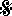 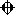 Теоретический материал4 классТональности до 4 знаков в ключе. Трезвучия главных ступеней - тоника, субдоминанта, доминанта. Септима. Доминантовый септаккорд. Тритон, увеличенная кварта, уменьшенная квинта. Пунктирный ритм.Синкопа. Триоль. Размер 6/858 классДинамические оттенки (нюансы) ШтрихиТемпыАгогические оттенкиДополнительные слова к обозначению терминовДополнительные терминыТеоретический материал5 классТональности до 5 знаков в ключе. Буквенные обозначения тональностей.Обращения и разрешения главных трезвучий.Построение от звука мажорных и минорных трезвучий, секстаккордов, квартсекстаккордов.Уменьшенное трезвучие в мажоре и гармоническом миноре. Ритм четверть с точкой и две шестнадцатых. Различные виды синкоп. Период, предложение, фраза, каденция.6,7, 8,9 классыДинамические оттенки (нюансы)ШтрихиТемпыАгогические оттенкиДополнительные слова к обозначению терминовДополнительные терминыПриемы игры на гитаре: Razgeado – расгеадо, pizz. -пиццикато, tamb. - тамбуринТеоретический материал9 классКварто-квинтовый круг тональностей. Буквенные обозначения тональностей. Натуральный, гармонический, мелодический виды мажора и минора. Тональности первой степени родства. Энгармонически равные тональности.Хроматические проходящие и вспомогательные звуки. Хроматическая гамма. Диатонические интервалы. Тритоны натурального, гармонического, мелодического вида мажора и минора. Характерные интервалы в гармоническом мажоре и миноре.Энгармонизм тритонов. Энгармонизм диатонических и характерных интервалов. Хроматические интервалы – уменьшенная терция.Главные и побочные трезвучия с обращениями и разрешениями. 7 видов септаккордов. Главные и побочные септаккорды с разрешением.Уменьшенное, увеличенное трезвучие с обращениями и разрешениями. Энгармонизм увеличенного трезвучия, уменьшенного септаккорда. «Неаполитанский» аккорд (II низкой ступени).Период, предложения, каденции, расширение, дополнение.Раздел 3. Терминологический словарь.2 5 классДинамические оттенки (нюансы)Динамика – изменение громкости звучания в музыкальном произведении.Нюанс – оттенок звучания.Обозначения динамических оттенковШтрихиШтрих – способ извлечения и ведения звука на каком-либо инструменте (или в пении).ТемпыТемп – скорость движения при исполнении музыкального произведения определяемая смысловым содержанием музыки.Агогические оттенкиАгогика	–	небольшие	отклонения	от	темпа	с	целью выразительности музыкального исполнения.Необходимо знать значение слов и понятий: Тирандо, Апояндо. Аппликатура. Позиция.Теоретический материал.35 классДинамические оттенки (нюансы)ШтрихиТемпыАгогические оттенкиДополнительные слова к обозначению терминовДополнительные терминыФермата, сеньо    , фонарь      Баррэ. флажолеты, вибрато.Теоретический материал 3/5 классТональности до 4 знаков в ключе. Главные трезвучия лада.Обращения трезвучий. Доминантовый септаккорд.Ритмические группы восьмая и две шестнадцатых, две шестнадцатых и восьмая. Пунктирный ритм.Размер 3/8. Интервалы м.7, б.7.Тритоны: ув.4 на IV ступени, ум.5 на VII (повышенной) ступени в мажоре и гармоническом миноре. Ув.2 в гармоническом миноре (для подвинутых групп).45, 55 классыДинамические оттенки (нюансы)ШтрихиТемпыАгогические оттенкиДополнительные слова к обозначению терминовДополнительные терминыRazgeado – расгеадо,  pizz. -пиццикато, tamb. - тамбурин.Теоретический материал:Словарь музыкальных терминовкласс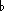 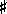 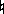 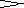 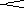 класс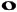 класс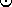 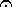 класскласс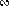 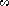 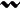 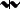 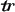 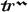 классклассклассПРИНЯТОПедагогическим Советом Протокол № 1от «30» августа 2020г.УТВЕРЖДАЮДиректор МКУДО ДМШ №2 г.Тайшета_________________В.В.ГоловизинПриказ №1 от «01» сентября 2020г.КлассполугодиеТекущий	контрольуспеваемостиПромежуточнаяаттестацияИтоговаяаттестация11Контрольный урокКонтрольный урок12АкадемическоепрослушиваниеПереводной экзамен23Технический зачетКонтрольный урокАкадемическийконцерт24Технический зачетПереводной экзамен35Технический зачетКонтрольный урокАкадемическийконцерт36Технический зачетПереводной экзамен47Технический зачетКонтрольный урокАкадемическийконцерт48Технический зачетПереводной экзамен59Технический зачетКонтрольный урокАкадемическийконцерт510Технический зачетПереводной экзамен611Технический зачетКонтрольный урокАкадемическийконцерт612Технический зачетПереводной экзамен713Технический зачет Контрольный урокАкадемический концерт714Технический зачетПереводной экзамен815Прослушивание816ПрослушиваниеВыпускнойэкзамен917Прослушивание918ПрослушиваниеВыпускнойэкзаменКлассполугодиеТекущий	контрольуспеваемостиПромежуточнаяаттестацияИтоговаяаттестация11Контрольный урокКонтрольныйурок12АкадемическоепрослушиваниеПереводнойэкзамен23Технический зачетКонтрольный урокАкадемическийконцерт24Технический зачетПереводнойэкзамен35Технический зачетКонтрольный урокАкадемическийконцерт36Технический зачетПереводнойэкзамен47Технический зачетКонтрольный урокАкадемическийконцерт48Технический зачетПереводнойэкзамен59Прослушивание510ПрослушиваниеВыпускнойэкзамен611Прослушивание612ПрослушиваниеВыпускнойэкзаменклассАкадемический концертПереводной Экзамен11.р.н.п. «Во саду ли в огороде» 2.В.Калинин «Этюд»Рнп «На горе-то калина». Обр. В. Калинина.М. Джулиани. Этюд.2«Ехал Казак за Дунай» р.н.п.Р. Де Визе «Менуэт»Anonim. Slou dance.В. Калинин. Маленький испанец. 3.Ф. Сор. Этюд.31.Д. Циполи . Менуэт ре минор 2.Й. Мертц Чардаш1.В. А. Моцарт. Аллегретто. 2.В. Козлов. Кискино горе.3.М. Каркасси. Этюд.4Ф. Карулли РондоРнп «Ивушка» обр. Е. ЛаричеваПольский народный танец «Мазурка». Обр. Зубченко.Й. Мерц. Адажио.М. Джулиани. Тарантелла5М.Каркасси РондоЛ. Валькер. Маленький романс.Л. Калль. Соната a-moll.Укр.нп «Ой, ти дiвчина зарученая» обр. В. Стеценко.М.Джулиани Этюд ми минор, ор.48, №56И.С.Бах	Прелюдия ре минор, BWV 999А.Лауро Венесуэльский вальс №21.И.С.Бах Гавот Ми мажор, BWV 1012 2.В. Козлов «Ноктюрн»3.М.Джулиани	Этюд Ми мажор, ор.48,№97Джулиани М. Сонатина Соль мажор, ор.71, №2, I ч.Морель Х. Романс1. И.СБах. Аллеманда ля минор, BWV 996 2.В. Козлов «Восточный танец»3.И.Альбенис «Шумы залива» (малагенья)классАкадемический концертПереводной Экзамен1Каркасси М. Андантино ля минорИванова Л.. Марш«Ехал Казак за Дунай» р.н.п.Р. Де Визе «Менуэт»2Вайс С.Л. Менуэт«I шумить, i гуде», обр. А.Иванова- КрамскогоР. де Визе Менуэтр.н.п. «Ах, вы, сени, мои, сени» обр. КалининаКаркасси М. Аллегретто Ре мажор3Гомес. Романс.Ф. Карулли. Сицилиана.Польский народный танец «Мазурка». Обр. Зубченко.Й. Мерц. Адажио.М. Джулиани. Тарантелла4Ф. Карулли РондоРнп «Ивушка» обр. Е. Ларичева1.Карулли Ф. Ларгетто 2.В. Козлов «Ноктюрн»3.Каркасси М. Аллегретто Ля мажорВарианты сольной программы 8класс:Варианты сольной программы 9 класс:Вариант 1Бах И.С. Прелюдия ля минор, BWV 997 Леньяни Л. Скерцо с вариациями, ор.10 Высотский М. «Пряха»Вариант 1Бах И.С. Жига Ля мажор, BWV 1009 Ф.Сор. Интродукция и вариации на тему Моцарта, ор.9Сор Ф. Этюд ми минор, ор.6, №11Таррега Ф. Арабское каприччио Сагрерас Х. «Колибри» (этюд)Вариант 2Мударра А. Фантазия №10 Карулли Ф. Соната Ля мажор, I ч.Понсе М. Аллеманда (в стиле С.Л.Вайса) Вила-Лобос Э. Этюд №8Вариант 2Фрескобальди Дж. Ария с вариациями Морено-Торроба Ф. Сонатина, I ч.Лауро А. Ангостура (венесуэльский вальс) Кост Н. Этюд Ля мажор, ор.38, №22Вариант 3Бах И.С. Аллеманда Ля мажор, BWV 1009 Диабелли А. Соната Фа мажор, №3, I ч.Гранадос Э. Испанский танец №5 Джулиани М. Этюд Ми мажор, ор.48, №23Вариант 3 Гендель Г.Ф. ЧаконаДжулиани М. Соната До мажор, ор.15, III ч. Альбенис И. «Кадис» (серенада)Вила-Лобос Э. Этюд №3Варианты сольной программы 5 класс:Варианты сольной программы 6 класс:Вариант 1Бах И.С. Бурре (и Дубль) си минор, BWV 1002Альберт Г. Соната ми минор, №1, III ч. (Рондо)Иванов-Крамской А. «Грезы»Каркасси М. Этюд Ре мажор, ор.60, №14Вариант 1Понсе М. Гавот (в стиле С.Л.Вайса) Джулиани М. Сонатина Соль мажор, ор.71,№2, I ч.Барриос А. Дон Перес Фрэир (танго) Джулиани М. Этюд Ми мажор, ор.48, №23Вариант 2Бах И.С. Гавот I – II ля минор, BWV 995 Сор Ф. Вариации на тему «Фолии», ор.15 bis Морель Х. РомансТаррега Ф. Этюд Ми мажор (de velocidad)Вариант 2Мударра А. Фантазия №10 Карулли Ф. Соната Ля мажор, I ч.Альбенис И. «Шумы залива» (малагенья) Вила-Лобос Э. Этюд №8Вариант 3Санс Г. КанариосСкарлатти А. – Понсе М. Гавот Савио И. Музыкальная шкатулкаКаркасси М. Этюд ми минор, ор.60, №19Вариант 3Бах И.С. Прелюдия Ля мажор, BWV 1009 Диабелли А. Соната До мажор, I ч.Высотский М. «Пряха»Джулиани М. Этюд До мажор, ор.48, №19критерииСодержание критериев (в баллах)Содержание критериев (в баллах)Содержание критериев (в баллах)Содержание критериев (в баллах)Содержание критериев (в баллах)Содержание критериев (в баллах)Содержание критериев (в баллах)критерии22344551.	Посадка	за инструментом, постановка игрового аппарата.Посадка постановка игрового аппарата усвоена.и неПосадка			в основном соответствует норме,	но	не очень удобна для учащегося.Соответствует основам особенностям посадки постановки игровогоаппарата.и иСоответствует основам особенностям посадки постановки игровогоаппарата.и и2. Чувство ритма.Отсутствует.Отсутствует.Слабое чувство ритма	или ритмическая игра может носитьнеопределенный характер.Хорошее чувство ритма.Хорошее чувство ритма.Отличное чувство ритма.Отличное чувство ритма.3.	КачествоГрязное,сНедостаточноеЗвук	чистый,Звук	чистый,Звук	чистый,Звук	чистый,звукоизвлечения на инструменте.лишними призвукамиприжатие струн к ладам.без	лишних шумовых призвуков.объемный, без лишних шумовых призвуков	с красивойокраской.4. Владение техническими навыками	иприёмами	всоответствии	с программой обучения.Технический уровень подготовки очень слабыйСредний технический уровень подготовкиХороший технический уровень подготовки,		но не	всёпроработаноБогатый технический уровень подготовки учащегося5.	Знание текстанаизусть.Программанедоучена. Исполняется с частымиостановками.В основном текствыучен,	ноисполняется	с остановками.Хорошее знаниетекста с мелкими погрешностями.Отлично	выучентекст. Исполнение безукоризненное.6. Выразительностьисполнения произведений.Исполнение с однообразной динамикой,без элементов фразировки.Мало выразительное исполнение пьес, ученик	недоносит	до слушателязамысел произведений.Игра	с	ясной художественно- музыкальной трактовкой,		но не			всётехнически проработано.Яркая,осмысленная игра, выразительная динамика.Богатый	арсенал выразительных средств.1815Этюды на арпеджио, отработка взаимодействия пальцев, двойные ноты.Примерный список:1.Рехин. «Колокольный перезвон» 2.В. Калинин «Этюд»2825Этюды разнообразные варианты арпеджио, на отработку соединений типовых аккордов на начальном этапе обучения, на смешанную технику.Примерный список: 1.Д.Агуадо Этюд a-moll 2.Д.Фортеа	Этюд a-moll3. К.Черни	Этюд C-dur 4.М.Джулиани Этюд a-moll3825Этюды на отработку приема малого барэ, смену позиций, позиционную игру, растяжку пальцев левой руки, для исполнения двухголосья и аккордов.Примерный список: 1.Ф.Карулли Этюд F-dur 2.Ф.Таррега Этюд C-dur 3.М.Каркасси Этюд C-dur 4.М.Александрова Этюд C-dur4835Этюды на отработку приемов legato, смену позиций, позиционную игру, растяжку пальцев, смену аккордов. Усложнение ритмического рисунка.Примерный список:1.М. Каркасси, Этюд соч.60 № 4 2.Н. Кост, Этюд соч.38 №11 3.Л. Брауэр, Этюд №114.М. Каркасси, Этюд соч.60 № 7 5.М. Джулиани, Этюд соч.51 №155845Этюды на овладение и развитие пройденных приемов, развитие мелкой и аккордовой техники, позиционной игры, на растяжку пальцев левой руки, «педальной» протяженности звука, на смешанную технику.Примерный список: 1.М.Джулиани Этюд ми минор 2.М.Каркасси Этюд До мажор 3.Каркасси М. Этюд Ля мажор4.Т.Дамас –Ф. Таррега Этюд-скерцо Ля мажор.5.Джулиани М. Этюд ми минор, ор.48, №56845Этюды на овладение и развитие новых приемов, на растяжку пальцев левой руки, на отработку исполнения мелизмов, выработку четкой артикуляции, технику развития тремоло, усложнение аккордовой и полифонической фактуры, на смешанную технику.Примерный список:М. Каркасси Этюд Ля мажор, ор.60, №9М.Джулиани Этюд Ми мажор, ор.48, №9 3.М.Каркасси Этюд ми минор, ор.60, №19 4..М. Каркасси, Этюд соч.60 № 2378,88,9855 65Этюды на пройденные виды техники.Примерный список:1.Т. Дамас, Этюд ля мажор2.А. Иванов-Крамской, Этюд-тремоло «Грезы»3.Э.Вила-Лобос, Этюд №14.Э. Пухоль «Шмель» (этюд)5.Э.Вила-Лобос Этюд №86.М. Каркасси Этюд До мажор, ор.60, №22IC dur, G dur 1-2 октавы (аппликатура с открытыми струнами) Дуоли, триоли на одной ноте.C dur, G dur 1-2 октавы (аппликатура с открытыми струнами) Дуоли, триоли на одной ноте.III полугодиеII полугодиеIIC dur, a moll 3 вида.Аппликатура с открытыми струнамиПовторить гаммы с возможным увеличением темпа. Пульсация квартолями (триолями для продвинутых), C dur октавами. Хроматичекая гамма от ноты до.IIII полугодиеII полугодиеIIIC	dur	типовая	позиционня аппликатура (2-5позиции)G	dur,	e	moll	3вида.	Пульсация дуолями, квартолями.Двойными нотами -октавами.Хроматическая гамма от ноты соль.Повторить	гаммы с	возможным увеличением темпа.Двойными	нотами	-	октавами (терциями - для продвинутых).Различные	ритмические комбинации. T-S-DIVI полугодиеII полугодиеIVF dur, d moll 3 вида. Хроматическая гамма от ноты фа.T-S-DD dur, h moll 3 вида. Хроматическая гамма от ноты ре. Повторять C dur. Октавы, терции. Различные	ритмические комбинации.T-S-DVI полугодиеII полугодиеVA dur, a moll D dur, d mollХроматическая гамма от ноты ля.E dur, e moll С dur, F durХроматическая гамма от ноты ми. Октавы,	терции	(сексты	—	для продвинутых)VI VIIПовторять все гаммы, с возможным увеличением темпа исполнения, улучшением качества звучания.Повторять все гаммы, с возможным увеличением темпа исполнения, улучшением качества звучания.VIII иIXТо же, для поступающих добавить трезвучия с обращениями, арпеджио со сменой позиций.То же, для поступающих добавить трезвучия с обращениями, арпеджио со сменой позиций.IГаммы С dur, G dur (аппликатура с открытыми струнами). Дуоли, триоли на одной ноте (репетиции).Гаммы С dur, G dur (аппликатура с открытыми струнами). Дуоли, триоли на одной ноте (репетиции).III полугодиеII полугодиеIIC dur (типовая позиционная аппликатура). Ритмическими и аппликатурными вариантами на одном звуке и в последовательности.a moll (аппликатура с открытыми струнами, 3 вида) t-S-DХроматичекая гамма от ноты доG dur Ритмическими и аппликатурными вариантами на одном	звуке	и	в последовательности. T-S-De moll (аппликатура с открытыми струнами, 3 вида) t-S-DХроматическая гамма от ноты сольIIII полугодиеII полугодиеIIIC	dur	повторить,	играть	двойными нотами (октавы, терции) T-S-DF dur, d moll Хроматическая гамма отноты фа. T-S-DD dur, h moll Хроматическая гамма от ноты ре. T-S-DIVI полугодиеII полугодиеIVA dur, a moll Хроматическая гамма от ноты ля.D dur, d mollE dur, e moll Хроматическая гамма от ноты ми.С dur, F durОктавы,	терции	(сексты	—	для продвинутых)VПовторять	все	гаммы,	с	возможным	увеличением	темпа	исполнения,улучшением качества звучания.Повторять	все	гаммы,	с	возможным	увеличением	темпа	исполнения,улучшением качества звучания.VIТо же, для поступающих добавить трезвучия с обращениями, арпеджио со сменой позиций.ТерминПроизношениеЗначениеppПианиссимоОчень тихоpПианоТихоmpМеццо пианоНе очень тихоmfМеццо фортеНе очень громкоFФортеГромкоFFФортиссимоОчень громкоDiminuendo(dim)ДиминуэндоПостепенно уменьшая силу звукаCrescendo(cresc)КрещендоПостепенно увеличивая силу звукаТерминПроизношениеЗначениеLegatoЛегатоСвязно, плавноNon legatoНон легатоОтдельно, не связноStaccatoСтаккатоКоротко, отрывистоТерминПроизношениеЗначениеAllegroАллегроСкоро, радостноAllegrettoАлегреттоМедленнее, чем allegroAndanteАндантеНе спеша, шагомAndantinoАндантиноНемного подвижнее, чем AndanteModeratoМодэратоУмеренноAdagioАдажиоМедленноТерминПроизношениеЗначениеppПианиссимоОчень тихоpПианоТихоmpМеццо пианоНе очень тихоmfМеццо фортеНе очень громкоFФортеГромкоFFФортиссимоОчень громкоDiminuendo	(dim)ДиминуэндоПостепенно уменьшая силу звукаCrescendo(cresc)КрещендоПостепенно увеличивая силу звукаАкцент (>)АкцентВыделение, подчеркиваниемузыкального звука или аккордаТерминПроизношениеЗначениеLegatoЛегатоСвязно, плавноNon legatoНон легатоОтдельно, не связноStaccatoСтаккатоКоротко, отрывистоGlissando (gliss.)ГлиссандоСкользя№№ТерминПроизношениеЗначениеМедленныеLargoЛаргоШирокоLentoЛентоПротяжноAdagioАдажиоМедленноУмеренныеУмеренныеУмеренныеУмеренныеLarghettoЛаргеттоНесколько скорее, чем LargoAndanteАндантеНе спеша, шагомModeratoМодэратоУмеренноAndantinoАндантиноПодвижнее, чем AndanteAllegrettoАллегреттоМедленнее, чем AllegroБыстрыеБыстрыеБыстрыеБыстрыеAllegroАллегроСкоро, радостноVivoВивоЖивоХарактер исполненияХарактер исполненияХарактер исполненияХарактер исполнения№№ТерминПроизношениеЗначениеCantabileКантабилеПевучеDolceДольчеНежноMaestosoМаестозоВеличественно, торжественноТерминПроизношениеЗначениеDa capo al fineДа капо аль финеПовторить с начала до слова «конец»ТерминПроизношениеЗначениеRitenuto (rit)РитенутоЗамедляяA tempoА тэмроВ темпеТерминПроизношениеЗначениеppПианиссимоОчень тихоpПианоТихоmpМеццо пианоНе очень тихоmfМеццо фортеНе очень громкоFФортеГромкоFFФортиссимоОчень громкоDiminuendo(dim)ДиминуэндоПостепенно уменьшая силу звукаCrescendo(cresc)КрещендоПостепенно увеличивая силу звукаАкцент (>)Выделение, подчеркиваниемузыкального звука или аккордаSforzando (sf)СфорцандоВнезапный акцент, внезапногромкоТерминПроизношениеЗначениеLegatoЛегатоСвязно, плавноNon legatoНон легатоОтдельно, не связноStaccatoСтаккатоКоротко, отрывистоGlissando (gliss.)ГлиссандоСкользя№№ТерминПроизношениеЗначениеLargoЛаргоШирокоLentoЛентоПротяжноAdagioАдажиоМедленноGraveГравеТяжело, важноУмеренныеУмеренныеУмеренныеУмеренныеLarghettoЛаргеттоНесколько скорее, чем LargoAndanteАндантеНе спеша, шагомSostenutoСостенутоСдержанноModeratoМодэратоУмеренноAndantinoАндантиноПодвижнее, чем AndanteAllegrettoАллегреттоМедленнее, чем AllegroБыстрыеБыстрыеБыстрыеБыстрыеAllegroАллегроСкоро, радостноVivoВивоЖивоPrestoПрестоБыстроХарактер исполненияХарактер исполненияХарактер исполненияХарактер исполнения№№ТерминПроизношениеЗначениеAlla MarciaАлламарчаМаршеобразноAnimatoАниматоВоодушевленоCantabileКантабилеПевучеDolceДольчеНежноEspressivoЭспрессивоВыразительноScherzandoСкерцандоШутливоRisolutoРизолютоРешительноMarcatoМаркатоПодчёркнуто№№ТерминПроизношениеЗначениеRitenuto (rit)РитенутоЗамедляяAccelerando (accel)АччелерандоУскоряяA tempoА тэмроВ темпеPoco a pocoПоко а покоПостепенноCon motoКон мотоС движениемТерминПроизношениеЗначениеDa capo al fineДа капо аль финеПовторить с начала до концаCodaКодаКода, конецТерминПроизношениеЗначениеppПианиссимоОчень тихоpПианоТихоmpМеццо пианоНе очень тихоmfМеццо фортеНе очень громкоFФортеГромкоFFФортиссимоОчень громкоDiminuendo	(dim)ДиминуэндоПостепенно уменьшая силу звукаCrescendo	(cresc)КрещендоПостепенно увеличивая силу звукаАкцент (>)АкцентВыделение, подчеркиваниемузыкального звука или аккордаSforzando (sf)СфорцандоВнезапный акцентSubito (sub)СубитоВнезапная смена динамическогооттенкаSubito pianoСубито пианоВнезапно тихоSubito forteсубито фортеВнезапно громкоLegatoЛегатоСвязно, плавноNon legatoНон легатоОтдельно, не связноStaccatoСтаккатоКоротко, отрывистоGlissando (gliss.)ГлиссандоСкользяPizzicato (pizz.)пиццикатощипкомМедленные1LargoЛаргоШироко2LentoЛентоПротяжно3AdagioАдажиоМедленно4GraveГравеТяжело, важноУмеренныеУмеренныеУмеренныеУмеренные1LarghettoЛаргеттоНесколько скорее, чем Largo2AndanteАндантеНе спеша, шагом3SostenutoСостенутоСдержанно4ModeratoМодэратоУмеренно5AndantinoАндантиноПодвижнее, чем Andante6AllegrettoАллегреттоМедленнее, чем AllegroБыстрыеБыстрыеБыстрыеБыстрые1AllegroАллегроСкоро, радостно2VivoВивоЖиво; скорее, чем allegro, но медленнее, чем presto3VivaceВивачеСкорее, чем vivo4PrestoПрестоОчень скоро5PrestissimoПрестиссимоВ высшей степени быстроХарактер исполненияХарактер исполненияХарактер исполненияХарактер исполненияAnimatoАниматоВоодушевленоCantabileКантабилеПевучеDolceДольчеНежноEspressivoЭспрессивоВыразительноScherzandoСкерцандоШутливоRisolutoРизолютоРешительноMarcatoМаркатоПодчёркнутоMaestosoМаестозоВеличественно, торжественноRitenuto (rit)РитенутоЗамедляяAccelerando (accel)АччелерандоУскоряяA tempoА тэмроВ темпеTempo IТемпо примоПервоначальный темпPiu mossoПиу моссоБолее подвижноMeno mossoМено моссоМенее подвижноPoco a pocoПоко а покоПостепенноCon motoКон мотоС движениемAssaiАссаиОченьNon troppoНон троппоНе слишкомMoltoМольтоОченьDa capo al fineДа капо аль финеПовторить с начала до концаCodaКодаКода, конец№№ТерминПроизношениеЗначениеppПианиссимоОчень тихоpПианоТихоmpМеццо пианоНе очень тихоmfМеццо фортеНе очень громкоFФортеГромкоFFФортиссимоОчень громкоDiminuendo	(dim)ДиминуэндоПостепенно уменьшая силу звукаCrescendo	(cresc)КрещендоПостепенно увеличивая силу звукаАкцент (>)АкцентВыделение, подчеркиваниемузыкального звука или аккордаSforzando	(sf)СфорцандоВнезапный акцентSubito (sub)СубитоВнезапная смена динамическогооттенкаSubito pianoСубито пианоВнезапно тихоSubito forteCубито фортеВнезапно громкоLegatoЛегатоСвязно, плавноNon legatoНон легатоОтдельно, не связноStaccatoСтаккатоКоротко, отрывистоGlissando (gliss.)ГлиссандоСкользяМедленные1LargoЛаргоШироко2LentoЛентоПротяжно3AdagioАдажиоМедленно4GraveГравеТяжело, важноУмеренныеУмеренныеУмеренныеУмеренные1LarghettoЛаргеттоНесколько скорее, чем Largo2AndanteАндантеНе спеша, шагом3SostenutoСостенутоСдержанно4ModeratoМодэратоУмеренно5AndantinoАндантиноПодвижнее, чем Andante6AllegrettoАллегреттоМедленнее, чем AllegroБыстрыеБыстрыеБыстрыеБыстрые1AllegroАллегроСкоро, радостно2VivoВивоЖиво; скорее, чем allegro, но медленнее, чем presto3VivaceВивачеСкорее, чем vivo4PrestoПрестоБыстро5PrestissimoПрестиссимоОчень быстроХарактер исполненияХарактер исполненияХарактер исполненияХарактер исполненияAnimatoАниматоВоодушевленоAgitatoАджитатоВзволнованоCantabileКантабилеПевучеDolceДольчеНежноEspressivoЭспрессивоВыразительноGraziozoГрациозоГрациозноScherzandoСкерцандоШутливоRisolutoРизолютоРешительноMarcatoМаркатоПодчёркнутоMaestosoМаестозоВеличественно, торжественноMorendoМорендоЗамираяCon fuoco, Con drioКон фуоко, кон бриоС огнёмRitenuto	(rit)РитенутоЗамедляяRubatoРубатоРитмически свободноеисполнениеAccelerando	(accel)АччелерандоУскоряяAllargando	(allarg)АлларгандоРасширяя, замедляяA tempoА тэмроВ темпеTempo IТемпо примоПервоначальный темпPiu mossoПиу моссоБолее подвижноMeno mossoМено моссоМенее подвижноPoco a pocoПоко а покоПостепенноTenutoТэнутоВыдержанноCon motoКон мотоС движениемRitardando	(retard)РитардандоЗапаздываяRalentando	(rall)РаллентандоЗамедляяAssaiАссаиОченьNon troppoНон троппоНе слишкомMoltoМольтоОченьDa capo al fineДа капо аль финеПовторить с начала до концаCodaКодаКодаКодаКодаКода, конецSimileСимилеСимилеСимилеСимилеТочно так, как раньшеTuttiТуттиТуттиТуттиТуттиВсе вместе (артисты оркестра или группа музыкантоSul Tastoсульта́ стоИгра на грифеSul TastoИгра на грифеSul Pont. (Ponticello)Суль понтичеллоСуль понтичеллоСуль понтичеллоСуль понтичеллоИгра у подставкиNorm. (Normal) или ord.нормалнормалнормалнормалОбычным способом (используется после других приемов игры при возвращении к обычному)6 классТональности	до	6 знаков в ключе.Гармонический	вид мажора.Энгармонизм. Квинтовый	круг тональностей.Альтерация. Хроматизм. Отклонение. Модуляция.Тритоны	вгармоническом мажоре и натуральном миноре. Диатонические интервалы	втональности и от звука.Обращениядоминантового септаккорда	в тональности.Уменьшенноетрезвучие	вгармоническом мажоре и натуральном миноре. Ритмические группы с шестнадцатыми	в размерах 3/8, 6/8.Ритмические группы с залигованными нотами.7 классТональности до 7 знаков в ключеХарактерные	интервалы гармонического мажора и минора.Энгармонически	равные интервалы.Малый вводный септаккорд. Уменьшенный	вводный септаккорд.Диатонические лады. Пентатоника.Переменный размер.Тональности 1 степени родства. Модуляции в родственные тональности.Различные	видывнутритактовых синкоп.8 классВсе	употребительные тональности.Параллельные, одноименные, энгармонически	равные тональности.Вспомогательные и проходящие хроматические звуки.Правописание хроматической гаммы.Прерванный оборот в мажоре и гармоническом миноре.Септаккорд II ступени в мажоре и в миноре.Увеличенное трезвучие в гармоническом мажоре и гармоническом миноре.Виды септаккордов: малый мажорный, малый минорный, малый с уменьшенной квинтой, уменьшенный.Размеры 9/8, 12/8.Междутактовые синкопы. Для продвинутых групп:Обращения вводного септаккорда. Обращения	септаккорда	IIступени.Обращения	увеличенных трезвучий.Обращения	уменьшенных трезвучий.Мелодический вид мажора.ТерминПроизношениеЗначениеppПианиссимоОчень тихоpПианоТихоmpМеццо пианоНе очень тихоmfМеццо фортеНе очень громкоFФортеГромкоFFФортиссимоОчень громкоDiminuendo	(dim)ДиминуэндоПостепенно уменьшая силу звукаCrescendo(cresc)КрещендоПостепенно увеличивая силу звукаАкцент (>)АкцентВыделение, подчеркиваниемузыкального звука или аккордаТерминПроизношениеЗначениеLegatoЛегатоСвязно, плавноNon legatoНон легатоОтдельно, не связноStaccatoСтаккатоКоротко, отрывистоGlissando (gliss.)ГлиссандоСкользя№№ТерминПроизношениеЗначениеМедленныеLargoЛаргоШирокоLentoЛентоПротяжноAdagioАдажиоМедленноУмеренныеУмеренныеУмеренныеУмеренныеLarghettoЛаргеттоНесколько скорее, чем LargoAndanteАндантеНе спеша, шагомModeratoМодэратоУмеренноAndantinoАндантиноПодвижнее, чем AndanteAllegrettoАллегреттоМедленнее, чем AllegroБыстрыеБыстрыеБыстрыеБыстрыеAllegroАллегроСкоро, радостноVivoВивоЖивоХарактер исполненияХарактер исполненияХарактер исполненияХарактер исполнения№№ТерминПроизношениеЗначениеCantabileКантабилеПевучеDolceДольчеНежноMaestosoМаестозоВеличественно, торжественноТерминПроизношениеЗначениеRitenuto (rit)РитенутоЗамедляяA tempoА тэмроВ темпе1 классПонятие о высоких и низких звуках. Регистр. Октавы.	Знакомство	с	клавиатурой фортепиано.Названия звуков. Нотный стан.Формирование навыков нотного письма.Звукоряд,	гамма,	ступени,	вводные	звуки, опевание.Цифровое обозначение ступеней. Устойчивость и неустойчивость.Тональность, тоника, тоническое трезвучие. Мажор и минор (сопоставление одноименных ладов).2 классТональности до 2-х знаков в ключе. Параллельные тональности.Натуральный, гармонический, мелодический вид минора.Тетрахорд.Бекар.Переменный лад.Интервалы ч.1, м.2, б.2, м.3, б.3, ч.4, ч.5, м.6, б.6, ч.8 и их обращения.Обращение трезвучий.Тоническое трезвучие с обращениями Секвенция.Ритмическая	группа	четверть	с	точкой	иАккорд.Тон, полутон.Строение мажорной гаммы. Скрипичный и басовый ключи. Диез, бемоль.Ключевые знаки.тональности До, Соль, Ре, Фа, Си-бемоль мажор.Тональность	ля	минор	–	для	подвинутых групп.Транспонирование. Темп.Размер. Размеры 2/4, 3/4, 4/4.Такт, тактовая черта, сильная доля. Длительности:	четверть,	две	восьмые, половинная, половинная с точкой в простых ритмических группах.Паузы:	целая,	половинная,	четвертная, восьмая.Затакт четверть, две восьмые. Фраза.восьмая.Ритмическая группа четыре шестнадцатых. Ритмические	группы	восьмая	и	две шестнадцатых, две шестнадцатых и восьмая (для подвинутых групп).Затакты четверть, две восьмые, одна восьмаяТерминПроизношениеЗначениеppПианиссимоОчень тихоpПианоТихоmpМеццо пианоНе очень тихоmfМеццо фортеНе очень громкоFФортеГромкоFFФортиссимоОчень громкоDiminuendo	(dim)ДиминуэндоПостепенно уменьшая силу звукаCrescendo	(cresc)КрещендоПостепенно увеличивая силу звукаАкцент (>)АкцентВыделение, подчеркиваниемузыкального звука или аккордаSforzando (sf)СфорцандоВнезапный акцентSubito (sub)СубитоВнезапная смена динамическогооттенкаSubito pianoСубито пианоВнезапно тихоSubito forteсубито фортеВнезапно громкоLegatoЛегатоСвязно, плавноNon legatoНон легатоОтдельно, не связноStaccatoСтаккатоКоротко, отрывистоGlissando (gliss.)ГлиссандоСкользяPizzicato (pizz.)пиццикатощипкомМедленные1LargoЛаргоШироко2LentoЛентоПротяжно3AdagioАдажиоМедленно4GraveГравеТяжело, важноУмеренныеУмеренныеУмеренныеУмеренные1AndanteАндантеНе спеша, шагом2SostenutoСостенутоСдержанно3ModeratoМодэратоУмеренно4AndantinoАндантиноПодвижнее, чем Andante5AllegrettoАллегреттоМедленнее, чем AllegroБыстрыеБыстрыеБыстрыеБыстрые1AllegroАллегроСкоро, радостно2VivoВивоЖиво; скорее, чем allegro, но медленнее, чем presto3VivaceВивачеСкорее, чем vivo4PrestoПрестоОчень скоро5PrestissimoПрестиссимоВ высшей степени быстроХарактер исполненияХарактер исполненияХарактер исполненияХарактер исполненияAnimatoАниматоВоодушевленоCantabileКантабилеПевучеDolceДольчеНежноEspressivoЭспрессивоВыразительноScherzandoСкерцандоШутливоRisolutoРизолютоРешительноMarcatoМаркатоПодчёркнутоMaestosoМаестозоВеличественно, торжественноRitenuto (rit)РитенутоЗамедляяAccelerando (accel)АччелерандоУскоряяA tempoА тэмроВ темпеTempo IТемпо примоПервоначальный темпPiu mossoПиу моссоБолее подвижноMeno mossoМено моссоМенее подвижноPoco a pocoПоко а покоПостепенноCon motoКон мотоС движениемAssaiАссаиОченьNon troppoНон троппоНе слишкомMoltoМольтоОченьDa capo al fineДа капо аль финеПовторить с начала до слова «конец»CodaКодаКода, коней№№ТерминПроизношениеЗначениеppПианиссимоОчень тихоpПианоТихоmpМеццо пианоНе очень тихоmfМеццо фортеНе очень громкоFФортеГромкоFFФортиссимоОчень громкоDiminuendo	(dim)ДиминуэндоПостепенно уменьшая силу звукаCrescendo	(cresc)КрещендоПостепенно увеличивая силу звукаАкцент (>)АкцентВыделение, подчеркиваниемузыкального звука или аккордаSforzando	(sf)СфорцандоВнезапный акцентSubito (sub)СубитоВнезапная смена динамическогооттенкаSubito pianoСубито пианоВнезапно тихоSubito forteCубито фортеВнезапно громкоLegatoЛегатоСвязно, плавноNon legatoНон легатоОтдельно, не связноStaccatoСтаккатоКоротко, отрывистоGlissando (gliss.)ГлиссандоСкользяМедленные1LargoЛаргоШироко2LentoЛентоПротяжно3AdagioАдажиоМедленно4GraveГравеТяжело, важноУмеренныеУмеренныеУмеренныеУмеренные1LarghettoЛаргеттоНесколько скорее, чем Largo2AndanteАндантеНе спеша, шагом3SostenutoСостенутоСдержанно4ModeratoМодэратоУмеренно5AndantinoАндантиноПодвижнее, чем Andante6AllegrettoАллегреттоМедленнее, чем AllegroБыстрыеБыстрыеБыстрыеБыстрые1AllegroАллегроСкоро, радостно2VivoВивоЖиво; скорее, чем allegro, но медленнее, чем presto3VivaceВивачеСкорее, чем vivo4PrestoПрестоБыстро5PrestissimoПрестиссимоОчень быстроХарактер исполненияХарактер исполненияХарактер исполненияХарактер исполненияAnimatoАниматоВоодушевленоAgitatoАджитатоВзволнованоCantabileКантабилеПевучеDolceДольчеНежноEspressivoЭспрессивоВыразительноGraziozoГрациозоГрациозноScherzandoСкерцандоШутливоRisolutoРизолютоРешительноMarcatoМаркатоПодчёркнутоMaestosoМаестозоВеличественно, торжественноMorendoМорендоЗамираяCon fuoco, Con drioКон фуоко, кон бриоС огнёмRitenuto	(rit)РитенутоЗамедляяRubatoРубатоРитмически свободноеисполнениеAccelerando	(accel)АччелерандоУскоряяAllargando	(allarg)АлларгандоРасширяя, замедляяA tempoА тэмроВ темпеTempo IТемпо примоПервоначальный темпPiu mossoПиу моссоБолее подвижноMeno mossoМено моссоМенее подвижноPoco a pocoПоко а покоПостепенноTenutoТэнутоВыдержанноCon motoКон мотоС движениемRitardando	(retard)РитардандоЗапаздываяRalentando	(rall)РаллентандоЗамедляяAssaiАссаиОченьNon troppoНон троппоНе слишкомMoltoМольтоОченьDa capo al fineДа капо аль финеДа капо аль финеДа капо аль финеДа капо аль финеПовторить с начала до слова конецCodaКодаКодаКодаКодаКода, конецSimileСимилеСимилеСимилеСимилеТочно так, как раньшеSul Tastoсульта́ стоИгра на грифеSul TastoИгра на грифеSul Pont. (Ponticello)Суль понтичеллоСуль понтичеллоСуль понтичеллоСуль понтичеллоИгра у подставкиNorm. (Normal) или ord.нормалнормалнормалнормалОбычным способом (используется после других приемов игры при возвращении к обычному)4 классТональности до 5 знаков в ключе. Трезвучия главных ступеней с обращениями.Уменьшенное трезвучие на VII ступени в мажоре и гармоническом миноре.Обращения	доминантового септаккорда.Отклонение, модуляция. Ритмическая группа восьмая с точкой и две шестнадцатые.Синкопа. Триоль. Размер 6/8.5 классКвинтовый	круг тональностей.Тональности до 7 знаков в ключе.Буквенные	обозначения звуков, тональностей.Гармонический мажор. Альтерация, хроматизм. Хроматические проходящие и вспомогательные звуки.Хроматическая гамма.Ум.5 на II и ув.4 на VI в гармоническом мажоре и натуральном миноре.Характерные		интервалы ув.2, ум.7 (для подвинутых групп - ум. 4, ув.5) в гармоническом	мажоре	и миноре.Вводные	септаккорды	в натуральном	игармоническом	мажоре, гармоническомминоре.Ритмические	группы	с залигованными нотами.Ритмич	еские группы шестнадцатыми в размерах 3/8, 6/8.Переменный размер.6 классКварто-квинтовый	круг тональностей.Буквенные	обозначения тональностей.Натуральный, гармонический, мелодический вид мажора и минора.Тональности первой степени родства.Энгармонически	равные тональности.Хроматические проходящие и вспомогательные звуки.Хроматическая гамма. Диатонические интервалы.Тритоны натурального и гармонического вида мажора и минора.Характерные интервалы в гармоническом мажоре и миноре.Энгармонизм тритонов. Энгармонизм диатонических и характерных интервалов.Главные	и	побочные трезвучия.Главные	септаккорды	с разрешением.Уменьшенное,	увеличенное трезвучие с разрешением.Период,	предложения,каденции,	расширение, дополнение._Ключевые знаки – бемоли и диезы, выставляемые в начале каждого нотного стана, после ключа. Указывает на тональность: например, один диез при ключе относится к тональностям соль мажор и ми минор,Встречный знак – бемоль( ), диез(), бекар( ). Действует на один такт. Встречный знак действует для той ноты, перед которой он выставлен, идля всех ее повторений в границах данного такта.один бемоль обозначает тональности фа мажор и ре минор. Ключевые знаки необходимо выполнять на протяжении всего произведения.Порядок появления диезов и бемолей при ключе.Диезов: фа, до, соль, ре, ля, ми, сиБемолей: си, ми, ля, ре, соль, до, фаДиез (	) – знак, указывающий наповышение звука на полутон.Бемоль ( ) – знак, указывающий на понижение звука на полутон.Бекар	– знак отмены диеза или бемоля.Аппликатура – номера пальцев. В нотном тексте обозначается цифрами.Динамика - обозначение силызвучания, (например, f или p, mf, mp,ff, pp, вилочки:	,	)Реприза – знак повторения.Forte (форте) – громко; сокращенно: f Piano (пиано) – тихо; сокращенно: p mezzo forte (меццо форте) – не очень громко; сокращенно mfmezzo piano (меццо пиано) – не очень тихо; сокращенно mpFortissimo	(фортиссимо)	–	очень громко; сокращенно: ffPianissimo (пианиссимо) – очень тихо; сокращенно: pp.Crescendo (крещендо) – постепенно усиливая звук. Обозначается также вилочкой	.Diminuendo (диминуэндо) – постепенно ослабляя звук.Обозначается также вилочкой	.Forte (форте) – громко; сокращенно: f Piano (пиано) – тихо; сокращенно: p mezzo forte (меццо форте) – не очень громко; сокращенно mfmezzo piano (меццо пиано) – не очень тихо; сокращенно mpFortissimo	(фортиссимо)	–	очень громко; сокращенно: ffPianissimo (пианиссимо) – очень тихо; сокращенно: pp.Сильная доля – первая доля в такте.Forte (форте) – громко; сокращенно: f Piano (пиано) – тихо; сокращенно: p mezzo forte (меццо форте) – не очень громко; сокращенно mfmezzo piano (меццо пиано) – не очень тихо; сокращенно mpFortissimo	(фортиссимо)	–	очень громко; сокращенно: ffPianissimo (пианиссимо) – очень тихо; сокращенно: pp.Знать: название октав, уметь показать их на инструменте.Штрихи	–	способ	игры	на инструменте :non legato (нон легато) – не связно, отдельноlegato (легато) – связно.staccato (стаккато) - отрывистоtenuto (тэнуто) – протяжно, точно выдерживая по длительности.лига – дугообразная линия под или над нотами;обозначение штриха legatoесли лига соединяет две ноты одной высоты, то вторая нота не исполняется, а продлеваетзвучание первой ноты.Основные длительности нот. Знать основные длительности нот и их изображение:; ; ; ; 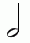 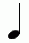 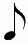 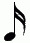 Пауза – обозначение перерыва взвучании. Паузы, как и ноты, делятся по длительности: целые, половинные, четвертные, восьмые, шестнадцатые ; ; ; ; 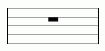 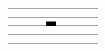 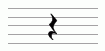 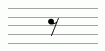 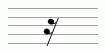 и т.д.Варьирование – повторение в измененном виде ранее изложенного материала.Темп – скорость движения в музыке.Варьирование – повторение в измененном виде ранее изложенного материала.Полифония – многоголосие.Поли – много, фон – голос.Параллельные гаммы – мажор и минор, имеющие одни и те жеключевые знаки, отстоящие друг от друга на малую терцию (например, до мажор и ля минор).Интервал –	расстояние	между	двумя звуками.Уметь строить от звука: Ч1, М2, Б2, М3, Б3, Ч4, Ч5, Ч8.Allegro (аллегро) – скороВиды минора.Натуральный, гармонический (повышение VII ст.), мелодический (повышение VI, VII ст. при движении вверх, вниз – играется натуральный минор.)Adagio (адажио) - медленноВиды минора.Натуральный, гармонический (повышение VII ст.), мелодический (повышение VI, VII ст. при движении вверх, вниз – играется натуральный минор.)Largo (лярго) – широкоВиды минора.Натуральный, гармонический (повышение VII ст.), мелодический (повышение VI, VII ст. при движении вверх, вниз – играется натуральный минор.)Lento (ленто) - протяжноВиды минора.Натуральный, гармонический (повышение VII ст.), мелодический (повышение VI, VII ст. при движении вверх, вниз – играется натуральный минор.)Vivo (виво) - живоAndante (анданте) – спокойноVivace (виваче) – живее чем vivoModerato (модерато) – умеренноСильная доля – первая ударнаядоля такта.Ritenuto (ритенуто) – замедлениеОбращения трезвучий –секстаккорд, квартсекстаккорд.Параллельные мажор и минор – мажор и минор, имеющие одни и те же ключевыезнаки и отстоящие друг от друга на малую терцию (например, до мажор и ля минор).Секвенция – повторение мотива илифразы на разной высоте.Параллельные мажор и минор – мажор и минор, имеющие одни и те же ключевыезнаки и отстоящие друг от друга на малую терцию (например, до мажор и ля минор).Da capo al Fine (да капо аль финэ) – с начала до слова Fine (конец);Одноименные мажор и минор – мажори минор с одной тоникой (I ступенью).Консонанс – созвучие, согласное звучание двух и более тонов.Благозвучие.Диссонанс – нестройное, неслитное звучание двух и более тонов.Диссонанс часто разрешается в консонанс. Резкое звучание.Триоль – деление ритмической доли на три равные части.Фермата – свободная пауза илизадерживание звука или аккорда; фермата обозначается значком	или	.Dolce (дольче) – указание выразительности: «нежно»,«ласково».Sostenuto (состенуто) – сдержанноDolce (дольче) – указание выразительности: «нежно»,«ласково».Marcato (маркатто) - подчеркиваяPresto (престо) - быстроsf (сфорцандо) – внезапно громкоPrestissimo (престиссимо) – скореечем prestosub f (субито форте) – внезапно fAccelerando (ачелерандо) - ускоряяsub p (субито пиано) – внезапно pTranquillo (транквилло) - спокойноEnergico (энэрджико) - энергичноДоминанта – пятая ступеньмажорного или минорного звукоряда (например, соль в до мажоре).Субдоминанта – буквально «ниже доминанты»: IV ступень в мажоре илиминоре (например, фа в до мажоре).Трезвучия главных ступеней (Т, S, D) с обращениями– уметь строить втональности.Тритон – интервал, состоящий из трех целых тонов и образующийся между IV иVII ступенями.Имитация – повторениемузыкальной мысли.Каданс – завершающая музыкальнуюфразу гармоническая последовательностьCantabile (кантабиле) – певуче. Кантилена – вокальная или инструментальная мелодиялирического, певучего характера.Синкопа – смещение акцента с сильной доли на слабую	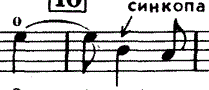 Квартет – ансамбль из четырех исполнителей.Квинтет	– ансамбль	из	пяти исполнителей.Grave (граве) – тяжелоRallentando (раллентандо) – замедляяCon brio (кон брио) – с жаромEspressivo (эспрессиво) – выразительноAllegretto (аллегретто) – умеренноскоро, чуть медленнее, чем allegroMeno	mosso	(мэно	моссо)	–	менееподвижноAndantino (андантино) – спокойно,чуть быстрее чем andante.Piu mosso (пью моссо) – более подвижноПунктирный ритм – ритмический рисунок, в котором есть нота сточкой, где точкой доляувеличивается на половину за счет уменьшения вдвое следующей более слабой доли. Обозначается точкойсправа от ноты.Длинный пунктир - четвертная с точкойи восьмая:	;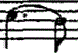 короткий пунктир - восьмая с точкой и шестнадцатая:	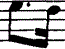 Период, предложение, фраза –законченная музыкальная мысль. Период – простейшая музыкальная форма (8 тактов). Делится на 2предложения. В каждомпредложении, чаще всего, по две фразы.Уметь построить от звука: мажорные и минорные трезвучия, секстаккорды,квартсекстаккорды.Период, предложение, фраза –законченная музыкальная мысль. Период – простейшая музыкальная форма (8 тактов). Делится на 2предложения. В каждомпредложении, чаще всего, по две фразы.Буквенное обозначение тональностейПериод, предложение, фраза –законченная музыкальная мысль. Период – простейшая музыкальная форма (8 тактов). Делится на 2предложения. В каждомпредложении, чаще всего, по две фразы.Доминантовый септаккорд – уметь строить в тональности.Клавесин – струнный клавишный инструмент 16–18 вв., в котором при нажатии клавиш маленькие плектрызацепляют струны.Клавикорд – небольшой клавишныйинструмент эпох Возрождения и барокко, в котором маленькие металлические штифты при нажатии клавиш ударяли по струнам, производя негромкий, нежный звук.Клавир – общее название струнных клавишных инструментов(клавикорд, клавесин, фортепиано и т.д.).Клавикорд – небольшой клавишныйинструмент эпох Возрождения и барокко, в котором маленькие металлические штифты при нажатии клавиш ударяли по струнам, производя негромкий, нежный звук.Agitato (ажитато) – воздужденно,взволнованноМелизмы (украшения) – небольшиемелодические украшения, обозначаемые особыми условными знаками или мелкими нотами: форшлаг – 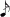 группетто –		, либо мордент –			; трель -	либо	.Con fuoco (кон фуоко) –обозначение выразительности: «с огнем».Мелизмы (украшения) – небольшиемелодические украшения, обозначаемые особыми условными знаками или мелкими нотами: форшлаг – группетто –		, либо мордент –			; трель -	либо	.Con moto (кон 37отто) – обозначение темпа ивыразительности: «с движением».Мелизмы (украшения) – небольшиемелодические украшения, обозначаемые особыми условными знаками или мелкими нотами: форшлаг – группетто –		, либо мордент –			; трель -	либо	.Morendo (морендо) – замираяМелизмы (украшения) – небольшиемелодические украшения, обозначаемые особыми условными знаками или мелкими нотами: форшлаг – группетто –		, либо мордент –			; трель -	либо	.Graciozo (грациозо) – изящноMano destra m.d. (мано дэстра)– праваярукаLargetto (ляргетто) – широко, чутьбыстрее чем largo.Mano sinistra m.s. (мано синистра) – леваярукаUna Corda (Уно корда) – Взятьлевую педальTre corde (Тре корде) – играть без левойпедалиOpus (опус)(лат. opus, «произведение»;сокращенно – ор.): употребляется композиторами для обозначения порядкового номера сочинения.Доминантовый	септаккорд	и	его обращения	–		уметь	строить		втональности.Opus (опус)(лат. opus, «произведение»;сокращенно – ор.): употребляется композиторами для обозначения порядкового номера сочинения.Maestoso (маестозо) – величественноBrillante (бриллянтэ) – блестящеPesante (пезанте) – грузно, тяжеловесноScherzando (скерцандо) - шутливоRubato (рубато) – свободное исполнениеGiocoso (джиокозо) - шутливоRubato (рубато) – свободное исполнениеLeggiero (леджьеро) – легко, игривоDoloroso (долорозо) - скорбноМодуляция – уход в другуютональность и закрепление в ней.Отклонение – уход в другую тональностьс возвращением в первоначальную.Импрессионизм – художественное движение в изобразительных искусствах и в музыке, возникшее в конце 19 в. В музыке наиболее яркий представитель импрессионизма – К.Дебюсси, а также авторы,испытавшие влияние его стиля.Comodo	(коʹмодо)	–	удобно,непринужденноИмпрессионизм – художественное движение в изобразительных искусствах и в музыке, возникшее в конце 19 в. В музыке наиболее яркий представитель импрессионизма – К.Дебюсси, а также авторы,испытавшие влияние его стиля.Secco (сэкко) – сухо, резко, обрывистоИмпрессионизм – художественное движение в изобразительных искусствах и в музыке, возникшее в конце 19 в. В музыке наиболее яркий представитель импрессионизма – К.Дебюсси, а также авторы,испытавшие влияние его стиля.Simile (симиле) – похожий, точно так, как раньше.Кластер – диссонансное созвучие, состоящее из несколькихприлегающих друг к другу звуков.Sempre (сэмпрэ) – постоянноКластер – диссонансное созвучие, состоящее из несколькихприлегающих друг к другу звуков.Assai (ассаи) – весьма, оченьAd libitum (ад либитум) – пожеланиюAppassionato (аппассионато) - страстноКаденция – в инструментальномконцерте для солиста с оркестром – виртуозный сольный раздел, обычно помещающийся ближе к завершению части; каденции иногда сочинялиськомпозиторами, но частопредоставлялись на усмотрение исполнителя.Burlesco (бурлезко) - комическийКаденция – в инструментальномконцерте для солиста с оркестром – виртуозный сольный раздел, обычно помещающийся ближе к завершению части; каденции иногда сочинялиськомпозиторами, но частопредоставлялись на усмотрение исполнителя.Deciso (дечизо) - решительноКаденция – в инструментальномконцерте для солиста с оркестром – виртуозный сольный раздел, обычно помещающийся ближе к завершению части; каденции иногда сочинялиськомпозиторами, но частопредоставлялись на усмотрение исполнителя.Mesto (место) – печально, скорбноКаденция – в инструментальномконцерте для солиста с оркестром – виртуозный сольный раздел, обычно помещающийся ближе к завершению части; каденции иногда сочинялиськомпозиторами, но частопредоставлялись на усмотрение исполнителя.Capriccioso (каприччьозе) – капризноКаденция – в инструментальномконцерте для солиста с оркестром – виртуозный сольный раздел, обычно помещающийся ближе к завершению части; каденции иногда сочинялиськомпозиторами, но частопредоставлялись на усмотрение исполнителя.Con forza (кон форца) – с силойКаденция – в инструментальномконцерте для солиста с оркестром – виртуозный сольный раздел, обычно помещающийся ближе к завершению части; каденции иногда сочинялиськомпозиторами, но частопредоставлялись на усмотрение исполнителя.Con fuoco (кон фуоко) – с огнемCon	anima	(кон	анима)	–	своодушевлениемУметь строить септаккорд II ступени вмажоре и в миноре.